Уроки гуманной педагогики         Письменноречевая деятельность                 Урок – подарок в 1 классе            « Мы у ворот        письменной речи»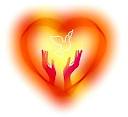                    Учитель:  Осотова Т. В.                                   23 декабря 2011 годаУтверждаемая идея: Где царит здравая мысль, всегда царит мудрость. А детям нужна педагогика Мудрости, которая взращивает  духовность и духовную общность, тогда будет сотворчество и процесс творчества. (Шалва Александрович Амонашвили).  Как сказал Николай Заболоцкий:Два мира есть у человека: один, который нас творил,Другой,  который мы от века творим по мере сил.Какова же мера сил учителя? Как учителю в своем мастерстве подняться до уровня искусства? Что нам может помочь в этом?Истоками для нашего творчества служат идеи классиков гуманной педагогики, философов, художников жизни. Их мысли и помогают нам в работе с детьми.  Я работаю в начальной школе более 20 лет.  Знакома со многими педтехнологиями. Есть среди них те, которые я предпочитаю другим, но ни одна из них в рамках урока не даёт возможности в полной мере раскрыть душу ребёнка.Много уроков я извлекла из идей Гуманной педагогики, теперь я хочу подарить их детям.Лейтмотивом для всей работы стало высказывание Ш.А.Амонашвили «Вдохнови меня на осознание Высших сил, воспитай во мне благоговение перед природой и взращивай во мне заботу о человечестве и о своей семье, о планете Земля и о своём доме, обо всех и о себе». Я познакомилась с уроками выращивания письменноречевой деятельности Валерии  Гивиевны Ниорадзе. Результатом стали уроки, интересные для меня и для детей. Мне близко в этой системе отношение к ребенку, сам путь, которым учитель ведет ребенка к успеху, устремление понять душу ребёнка, признать, что ребёнок – носитель огромных творческих возможностей; необходимость помочь открыть эти знании, совместное добывание знаний, взаимообогащение «сюрпризами», приносящие радостьУрок в 1 классе. Тема: « Мы у ворот письменной речи». Урок-подарок». Цель: 1. На примере литературных произведений, доступных детскому восприятию,
объяснить, какой смысл люди вкладывают в понятие «неписанные правила», уважение к старшим, слабым.
2. Развивать речь учащихся, умение вести рассуждения; формировать умение
аргументировать свою точку зрения; формировать нравственные качества учащихся. Орг. Момент.- Доброе утро!- Послушайте, чем мы будем заниматься на уроке.1. Настроимся на урок.2. Покажем. Как мы умеем отгадывать загадки, искать «опасные места».3. Как мы умеем размышлять.4. Физминутка.5. Мы- вдумчивые слушатели.6. И даже умеем быть учителями.7. Подведём итоги.8. Сюрприз.- Согласны с таким построением?Настроимся на урок. Дружно встанем и чтением стихотворений создадим в классе яркое, солнечное настроение. Вместе с солнышком встаём,Вместе с птицами поём:«С добрым утром, с ясным днём!Вот как славно мы поём!»«Здравствуйте!» - ты скажешь человеку.«Здравствуй!» - улыбнётся он в ответ.И, наверо, не пойдёт в аптекуИ здоровым будет много лет.- А почему после сердечного привета человек не пойдёт в аптеку? (Будет здоровым)- А при чём здесь «здравствуйте»? ( Здоровье здравствуйте одинакового значения)- Конечно, эти слова напрямую связаны друг с другом. Молодцы!2.  Мы умеем отгадывать загадки, искать «опасные места».Есть у радости подруга в виде полукруга:На лице она живёт, то куда-то вдруг уйдёт,То внезапно возвратится. Грусть, тоска её боится.   (Улыбка) - Вы успешно справились с поставленной задачей.- Посмотрите на слово УЛЫБКА.- Есть расхождение между написанием и произношением? 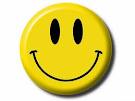 - Это «опасное» место.3. Мы умеем размышлять.Мы читали рассказы  В. Сухомлинского «Красота» и  М. Андрианова «Рассказ о горячем и холодном сердце».- Какой путник нашёл счастье? (С горячим сердцем)- Почему? ( Он мог видеть красоту, доброе вокруг себя.)- Как сказал на горное озеро человек с холодным сердцем? (Огромная лужа.)- А с горячим? ( Прозрачное, голубое, тихое.)- Можно по словам, по поступкам определить какое сердце у человека?- Как можно назвать человека с горячим сердцем? Добрый                                     Чуткий                          Отзывчивый- С холодным?Злой                  Равнодушный         Человек с каменным сердцемСправка: равнодушный - безразличный, безучастный, лишённый интереса.- Читаем слова. Ищем слова с «опасными» местами.-Спасибо!4.Физминутка.Мы тоже отправимся в путь по «Дороге добра» со сказочными героями.5.  Мы вдумчивые слушатели.Яков Пинясов «Кто грамотней».- Как вы думаете, кто из них прав?6. Мы умеем быть учителями.- Кто задаст ребятам свои вопросы?(Почему старушка шагнула к девочкам? - Почему Наденька не хотела уступить место старушке?- Почему старушка не обиделась на Надю?- Какой характер у старушки?- Можно я задам свой вопрос?- Какая разница между высказываниями«Она не совсем грамотная» и «Она совсем не грамотная»- Чем отличается неписанное правило от написанного?(Неписанное более распространённое, древнее и многими признанное.)- Кто оказался грамотней?Дома расскажите рассказ своим близким.7. Молодцы!Мы очень хорошо поработали на уроке. Поделитесь своими впечатлениями. Что понравилось?Что нового узнали? (Негласные правила – уважать старших, стариков)8. Сюрприз.(Учитель берёт улыбку в руки)- Дети, у какого человека улыбка искренняя, настоящая? (С добрым сердцем)-Дарить улыбку, внимание какой человек может?(С добрым сердцем.) 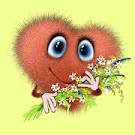 - Подарим и мы свои улыбки гостям!(Дети раздают гостям эмблемки «улыбки»)